Publications gateway number: GOV-14754Rotavirus vaccine Patient Group Direction (PGD)This PGD is for the administration of rotavirus vaccine (live) to infants aged 6 weeks to 23 weeks and 6 days for active immunisation against rotavirus.This PGD is for the administration of rotavirus vaccine (live) by registered healthcare practitioners identified in Section 3, subject to any limitations to authorisation detailed in Section 2.Reference no:	Rotavirus PGD Version no: 		v6.00	Valid from:		30 June 2023Review date:		31 December 2024Expiry date:		30 June 2025The UK Health Security Agency (UKHSA) has developed this PGD to facilitate the delivery of publicly funded immunisation in England in line with national recommendations. Those using this PGD must ensure that it is organisationally authorised and signed in Section 2 by an appropriate authorising person, relating to the class of person by whom the product is to be supplied, in accordance with Human Medicines Regulations 2012 (HMR2012). The PGD is not legal or valid without signed authorisation in accordance with HMR2012 Schedule 16 Part 2. Authorising organisations must not alter, amend or add to the clinical content of this document (sections 4, 5 and 6); such action will invalidate the clinical sign-off with which it is provided. In addition, authorising organisations must not alter section 3 ‘Characteristics of staff’. Only sections 2 and 7 can be amended within the designated editable fields provided.Operation of this PGD is the responsibility of commissioners and service providers. The final authorised copy of this PGD should be kept by the authorising organisation completing Section 2 for 25 years after the PGD expires. Provider organisations adopting authorised versions of this PGD should also retain copies for the period specified above.    Individual practitioners must be authorised by name, under the current version of this PGD before working according to it.Practitioners and organisations must check that they are using the current version of the PGD. Amendments may become necessary prior to the published expiry date. Current versions of the UKHSA PGD templates for authorisation can be found from:Immunisation patient group direction (PGD) templates - GOV.UK Any concerns regarding the content of this PGD should be addressed to:immunisation@ukhsa.gov.ukEnquiries relating to the availability of organisationally authorised PGDs and subsequent versions of this PGD should be directed to: Insert local contact details such as SIT inboxChange HistoryPGD developmentThis PGD has been developed by the following health professionals on behalf of UKHSA:This PGD has been peer reviewed by the UKHSA Immunisations PGD Expert Panel in accordance with the UKHSA PGD Policy.  It has been ratified by the UKHSA Medicines Governance Group. Expert PanelOrganisational authorisationsThe PGD is not legally valid until it has had the relevant organisational authorisation.It is the responsibility of the organisation that has legal authority to authorise the PGD, to ensure that all legal and governance requirements are met. The authorising body accepts governance responsibility for the appropriate use of the PGD.Insert authorising body name authorises this PGD for use by the services or providers listed below:Local enquiries regarding the use of this PGD may be directed to…………….Section 7 provides a practitioner authorisation sheet. Individual practitioners must be authorised by name to work to this PGD. Alternative practitioner authorisation sheets may be used where appropriate in accordance with local policy but this should be an individual agreement or a multiple practitioner authorisation sheet as included at the end of this PGD.Characteristics of staffClinical condition or situation to which this PGD appliesDescription of treatmentKey referencesPractitioner authorisation sheetRotavirus PGD v06.00 Valid from: 30 June 2023 Expiry: 30 June 2025Before signing this PGD, check that the document has had the necessary authorisations in section two. Without these, this PGD is not lawfully valid.PractitionerBy signing this patient group direction, you are indicating that you agree to its contents and that you will work within it.Patient group directions do not remove inherent professional obligations or accountability.It is the responsibility of each professional to practise only within the bounds of their own competence and professional code of conduct.Authorising manager Note to authorising managerScore through unused rows in the list of practitioners to prevent practitioner additions post managerial authorisation.This authorisation sheet should be retained to serve as a record of those practitioners authorised to work under this PGD.Version numberChange detailsDateFinal versionNew PHE Rotavirus PGD1 July 2013Version 2.00PHE Rotavirus PGD transferred to new PHE PGD templatecomplete document review with multiple changes to text no clinical changes to the immunisation schedule the PGD supports29 April 2015Version 3.00PHE Rotavirus PGD v2.00 reviewed and amended to:include future availability of rotavirus vaccine in a tube presentationupdate text to multiple sections including, but not limited to, advice regarding adverse reactions, disposal and removal of requirement for respiratory monitoring of pre-termsupdate wording regarding authorisation in line with agreed PHE PGD template changes and multiple practitioner authorisation sheetinclude rewording, layout and formatting changes for clarity and consistency with other PHE PGD templates28 April 2017Version 4.00PHE Rotavirus PGD v3.00 reviewed and amended to:include additional healthcare practitioners in Section 3refer to vaccine incident guidelines in off-label and storage sectionsinclude minor rewording, layout and formatting changes for clarity and consistency with other PHE PGD templates15 February 2019Version 5.00PHE Rotavirus PGD v4.00 reviewed and amended to:include Rotarix® oral suspension (1.5ml) in multi-monodose (5 single dose) squeezable tube presentation connected by a barinclude minor rewording, layout and formatting changes for clarity and consistency with other PHE PGDs and updated references25 May 2021Version 6.00Continued over pageVersion 6.00(continued)UKHSA Rotavirus PGD v5.00 reviewed and amended to:add HIV infants in the inclusion sectioninclude facilities for management for anaphylaxis statement in cautions sectiondelete Rotarix® oral suspension in multi monodose as per the SPCadd formulation of the product in the name, formulation sectionadd additional statements for use of the tube for clarity in   the route and method of administration sectionadd additional information in patient advice section as per SPC include minor rewording of standard text, layout and formatting changes for clarity and in accordance with organisation change, gateway requirements and other UKHSA PGDs for consistencyamend NHS England and NHS Improvement (NHSEI) to NHSE following completion of merger on 1 July 2022update references 16 May 2023Developed by:NameSignatureDatePharmacist(Lead Author)Suki HunjuntLead Pharmacist Immunisation Services, Immunisation and Vaccine Preventable Diseases Division, UKHSA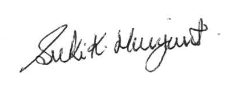 17 May 2023DoctorDr Mary RamsayConsultant Epidemiologist, Immunisation and Vaccine Preventable Diseases Division, UKHSA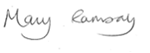 17 May 2023Registered Nurse(Chair of Expert Panel)David GreenNurse Consultant for Immunisation, Immunisation and Vaccine Preventable Diseases Division, UKHSA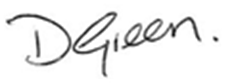 17 May 2023Nicholas AigbogunConsultant in Communicable Disease Control, Yorkshire and Humber Health Protection Team, UKHSAGayatri AmrithalinghamConsultant Epidemiologist, Immunisation and Vaccine Preventable Diseases Division, UKHSAAlison CampbellScreening and Immunisation Coordinator,Public Health CommissioningNHS England (NHSE) MidlandsSarah DermontClinical Project Coordinator and Registered Midwife, NHS Infectious Diseases in Pregnancy Screening Programme, NHSERosie FurnerPharmacist - Medicines Governance, Specialist Pharmacist Services (SPS) Ed GardnerAdvanced Paramedic Practitioner/Emergency Care Practitioner, Medicines Manager, Proactive Care LeadJacqueline Lamberty Lead Pharmacist, Medicines Governance, UKHSAMichelle JonesPrincipal Medicines Optimisation Pharmacist, Bristol North Somerset and South Gloucestershire Integrated Care BoardShamez LadhaniPaediatric Infectious Disease Consultant, UKHSAElizabeth LuckettSenior Screening & Immunisation ManagerNHSE South WestVanessa MacGregorConsultant in Communicable Disease Control, East Midlands Health Protection Team, UKHSALesley McFarlaneLead Immunisation Nurse SpecialistImmunisation and Vaccine Preventable Diseases Division, UKHSANicola PhilbinScreening and Immunisation Manager, Vaccination and screening programmes – Public Health Commissioning NHSE MidlandsTushar ShahLead Pharmacy Advisor, NHSE LondonAuthorised for use by the following organisations and/or servicesFor instance, all NHSE commissioned immunisation services or NHS Trust providing immunisation services. Limitations to authorisationFor instance, any local limitations the authorising organisation feels they need to apply in-line with the way services are commissioned locally. This organisation does not authorise the use of this PGD by ….                                                                                                        Organisational approval (legal requirement)Organisational approval (legal requirement)Organisational approval (legal requirement)Organisational approval (legal requirement)RoleName SignDateFor instance, NHSE Governance Lead, Medical DirectorAdditional signatories according to locally agreed policyAdditional signatories according to locally agreed policyAdditional signatories according to locally agreed policyAdditional signatories according to locally agreed policyRoleName SignDateQualifications and professional registration Registered professional with one of the following bodies:nurses and midwives currently registered with the Nursing and Midwifery Council (NMC)pharmacists currently registered with the General Pharmaceutical Council (GPhC) (Note: This PGD is not relevant to privately provided community pharmacy services)paramedics and physiotherapists currently registered with the Health and Care Professions Council (HCPC)The practitioners above must also fulfil the Additional requirements detailed below. Check Section 2 Limitations to authorisation to confirm whether all practitioners listed above have organisational authorisation to work under this PGD. Additional requirementsAdditionally, practitioners:must be authorised by name as an approved practitioner under the current terms of this PGD before working to itmust have undertaken appropriate training for working under PGDs for supply/administration of medicinesmust be competent in the use of PGDs (see NICE Competency framework for health professionals using PGDs)must be familiar with the vaccine product and alert to changes in the Summary of Product Characteristics (SPC), Immunisation Against Infectious Disease (‘The Green Book’) and national and local immunisation programmesmust have undertaken training appropriate to this PGD as required by local policy and in line with the must be competent to undertake immunisation and to discuss issues related to immunisationmust be competent in the handling and storage of vaccines, and management of the ‘cold chain’must be competent in the recognition and management of anaphylaxismust have access to the PGD and associated online resourcesshould fulfil any additional requirements defined by local policyThe individual practitioner must be authorised by name, under the current version of this PGD before working according to it.Continued training requirementsPractitioners must ensure they are up to date with relevant issues and clinical skills relating to immunisation and management of anaphylaxis, with evidence of appropriate Continued Professional Development (CPD).Practitioners should be constantly alert to any subsequent recommendations from the UKHSA and/or NHSE and other sources of medicines information. Note: The most current national recommendations should be followed but a Patient Specific Direction (PSD) may be required to administer the vaccine in line with updated recommendations that are outside the criteria specified in this PGD.Clinical condition or situation to which this PGD appliesRotavirus vaccine is indicated for the active immunisation of infants aged 6 weeks to 23 weeks and 6 days for the prevention of gastro-enteritis due to rotavirus infection, in line with the recommendations given in Chapter 27b of the Immunisation Against Infectious Disease: ‘The Green Book’.Criteria for inclusionInfants presenting for the administration of their first or second rotavirus vaccine in the correct time window, that is:infants aged 6 weeks to 14 weeks and 6 days of age presenting for first dose primary immunisation against rotavirusNote:the minimum age for the first dose of rotavirus vaccine is 6 weeks 0 daysthe maximum age for the first dose is 14 weeks and 6 daysinfants aged up to 23 weeks and 6 days who have received their first dose of rotavirus vaccine a minimum of 4 weeks previouslyNote:the maximum age for the second dose of rotavirus vaccine is 23 weeks and 6 daysNote: Vaccination of preterm infants using rotavirus vaccine is indicated (without correction for prematurity) if the infant is clinically stable (see Special Considerations). As the benefit of vaccination is high in premature and very premature infants, vaccination should not be withheld or delayed.Vaccination is advised in infants with HIV who are asymptomatic or mildly symptomatic. Additionally, infants with unknown HIV status but born to HIV positive mothers should be offered vaccination (see Chapter 27b and SPC). Refer to Special considerations.Criteria for exclusionContinued over pageCriteria for exclusion(continued)Infants for whom no valid consent has been received.Rotavirus vaccine should NOT be given to infants who:are under 6 weeks of ageare 15 weeks of age or older who have not received their first rotavirus vaccine dose are aged 24 weeks or older have had a confirmed anaphylactic reaction to a previous dose of rotavirus vaccine or any component of the vaccinehave a previous history of intussusceptionhave an uncorrected (congenital) malformation of the gastrointestinal tract that could predispose them to intussusceptionhave Severe Combined Immunodeficiency Disorder (SCID)have mothers who received immunomodulating biologics (such as monoclonal antibodies or receptor antagonists which interfere with the immune system, for instance anti-TNF agents) in pregnancyhave rare hereditary problems of fructose intolerance, glucose-galactose malabsorption or sucrase-isomaltase insufficiencyare immunosuppressed or those on systemic (oral or parenteral) immunosuppressive treatmentare suffering from acute severe febrile illness (see below). The presence of a minor infection is not a contra-indication for immunisationare suffering from acute diarrhoea or vomiting (see below)Cautions including any relevant action to be takenFacilities for management of anaphylaxis should be available at all vaccination sites (see Chapter 8 of the Green Book) and advice issued by the Resuscitation Council UK.Healthcare professionals should be aware of a small but increased risk of intussusception, mostly within 7 days (but up to 21 days) after the first rotavirus vaccination dose. Parents/carers should be advised to promptly seek medical help if their infant becomes unwell during this period.There is a potential for transmission of the live attenuated vaccine strain in rotavirus vaccine from the immunised infant to severely immunocompromised contacts through faecal material for at least 14 days. However, vaccination of the infant will offer protection to household contacts from wild-type rotavirus disease and outweigh any risk from transmission of vaccine virus to any immunocompromised close contacts. Those in close contact with recently vaccinated infants should observe good personal hygiene, for instance wash their hands after changing infant's nappies and before food preparation or direct contact with the immunocompromised person (see Chapter 6).Action to be taken if the patient is excludedContinued over pageAction to be taken if the patient is excluded(continued)Important - see above exclusion criteria regarding age of infant, no further action will be required for individuals exceeding the age for vaccination. Infants excluded for reasons other than immunosuppression (see below) or acute illness (see below) are excluded because rotavirus vaccine is contraindicated or the risk versus benefit is unlikely to support vaccination; parents/carers should be advised accordingly. Infants who are immunosuppressed or those on systemic (oral or parenteral) immunosuppressive treatment should be referred to their GP or appropriate specialist clinician to assess the risk versus benefit of rotavirus vaccination. If vaccination is to proceed this may be administered by a prescriber or under a PSD.In case of acute illness (febrile illness, diarrhoea or vomiting), postpone vaccination until the infant is recovered and, if the infant will still be within the age range recommended above, advise the parent/carer when the infant may be vaccinated. Ensure another appointment is arranged. If as a result of postponement, the infant will exceed the recommended age for vaccination, advise the parent/carer of the reason why vaccination will no longer be indicated.Seek appropriate advice from the local Screening and Immunisation Team, local Health Protection Team or the infant’s clinician as required.The risk to the infant of not being immunised must be taken into account.Document the reason for exclusion and any action taken in infant’s clinical records.In a GP practice setting, inform or refer to the GP or a prescriber as appropriate.Action to be taken if the patient or carer declines treatmentInformed consent, from a person legally able to act on the infant’s behalf, must be obtained for each administration.Advise the parent/carer about the protective effects of the vaccine, the risks of infection and potential complications of disease.Document the advice given and decision reached.In a GP practice setting, inform or refer to the GP as appropriate.Arrangements for referral for medical adviceAs per local policyName, strength and formulation of drugRotavirus vaccine (live, attenuated) oral suspension: for instanceRotarix® oral suspension (1.5 ml) in pre-filled oral applicator Rotarix® oral suspension (1.5 ml) in a squeezable tube1 dose (1.5 ml) contains:Human rotavirus RIX4414 strain (live, attenuated, produced in Vero cells) not less than 106.0CCID50Rotarix® is not known to be interchangeable with other rotavirus vaccines. However, Rotarix® tube and oral applicator (oral syringe) presentations may be used interchangeably.Legal categoryPrescription Only Medicine (POM).Black triangle No.Off-label useAdministration of Rotarix® vaccination to infants born before 27 weeks gestation is off-label. However, all clinically stable preterm infants, including those born before 27 weeks gestation, should be vaccinated in accordance with the recommendations in Chapter 27b of ‘The Green Book’ unless exclusion criteria apply (see Criteria for exclusion).Vaccine should be stored according to the conditions detailed in the Storage section below. However, in the event of an inadvertent or unavoidable deviation of these conditions, refer to  Vaccine Incident Guidance. Where vaccine is assessed in accordance with these guidelines as appropriate for continued use, this would constitute off-label administration under this PGD.Where a vaccine is recommended off-label consider, as part of the consent process, informing the parent/carer that the vaccine is being offered in accordance with national guidance but that this is outside the product licence.Route and method of administrationContinued over pageRoute and method of administration(continued)Rotavirus vaccine is given orally.The vaccine is ready to use (no reconstitution or dilution is required).The vaccine is to be administered orally without mixing with any other vaccines or solutions.The vaccine is presented as a clear, colourless liquid, free of visible particles. The vaccine should be inspected visually for any foreign particulate matter and/or abnormal physical appearance. In the event of either being observed, discard the vaccine.Instructions for administration of the vaccineTo administer the vaccine, use either 1.5 ml of oral suspension in a pre-filled oral applicator with a protective tip cap or 1.5ml oral suspension in a squeezable tube fitted with a membrane and tube cap. If using the oral applicator, first carefully remove the protective tip-cap.If using the tube:check the tube has not been damaged nor is already openpull off the cap, keep the cap to pierce the membranehold upright and clear any liquid from the thinnest section of the tube by flicking just below the membrane.keeping upright and holding the sides of the tube, pierce the membrane using the spike end of the cap (press on; there is no need to twist). After piercing, there should be a hole at the top. If the membrane has not been pierced, repeat the above step(see SPC).For both vaccine presentations:the vaccine should be used immediately after opening,seat the child in a reclining position and administer the liquid gently into the side of the infant’s mouth, towards the inside of their cheek. You may need to squeeze the tube presentation a few times to get all the vaccine out; it is okay if a drop remains in the tip of the tube. The SPC for Rotarix® provides further guidance on administration and can be found inside the product packaging or from the electronic Medicines Compendium website: Home - electronic medicines compendium Dose and frequency of administrationRotavirus vaccine should be administered as a course consisting of 2 doses (1.5ml per administration) separated by at least 4 weeks.Administer the first dose of 1.5 ml of rotavirus vaccine ideally at 8 weeks of age in accordance with the UK routine immunisation schedule. However, the first dose may be given from 6 weeks to 14 weeks and 6 days of age. Administer the second dose of 1.5 ml at least 4 weeks after the first dose, ideally at the 12 weeks of age immunisation visit.The second dose must be given by the age of 23 weeks and 6 days.It is preferable that the full course of 2 doses of rotavirus vaccine be completed before 16 weeks of age, allowing at least 4 weeks between the first and second dose. This is to provide early protection and avoid temporal association between vaccination and intussusception. If the course is interrupted, it should be resumed but not repeated, provided that the second dose can be given before 24 weeks of age.Duration of treatmentTwo dose schedule (see Dose and frequency of administration).Quantity to be supplied and administeredSingle (1.5ml) doseIn the unlikely event that an infant spits out or regurgitates most of the vaccine dose, a single replacement dose may be given at the same immunisation visit.SuppliesCentrally purchased vaccines for the national immunisation programme can only be ordered via ImmForm. Vaccines for use for the national childhood immunisation programme are provided free of charge. Protocols for the ordering, storage and handling of vaccines should be followed to prevent vaccine wastage (see the ‘Green Book’ Chapter 3).StorageStore at +2°C to +8°C. Store in original packaging in order to protect from light. Do not freeze.In the event of an inadvertent or unavoidable deviation of these conditions, vaccine that has been stored outside the conditions stated above should be quarantined and risk assessed for suitability of continued off-label use or appropriate disposal. Refer to  Vaccine Incident Guidance.DisposalEquipment used for immunisation, including discharged vaccines in a tube or oral applicator, should be disposed of, as medicinally-contaminated clinical waste for incineration, in a yellow UN-approved waste receptacle (this is usually a sharps box), according to local authority arrangements and guidance in the technical memorandum 07-01: Safe management of healthcare waste (Department of Health, 2013).Drug interactionsRotavirus vaccine can be given at the same time as, or any time before or after, any of the other vaccines administered as part of the routine infant immunisation programme, including BCG vaccine (see Chapter 27b) and vaccines given abroad (see SPC). A detailed list of drug interactions is available in the SPC, which is available from the electronic Medicines Compendium  Identification and management of adverse reactionsThe most common adverse reactions observed after administration of rotavirus vaccine are diarrhoea and irritability. Other reactions commonly reported include vomiting, abdominal pain, flatulence, skin inflammation, regurgitation of food, fever and loss of appetite.A detailed list of adverse reactions is available in the vaccine’s SPC, which is available from the electronic Medicines Compendium IntussusceptionIntussusception is a naturally occurring condition where part of the intestine prolapses, or telescopes, into another part causing an obstruction. In England, intussusception has a background annual incidence of around 120 cases per 100,000 children aged under one year. The background risk of intussusception in the UK increases with age to a peak at around 5 months of age. Some countries have reported a small increase in the risk of intussusception within 7 days of rotavirus immunisation and rotavirus vaccine prescribing information includes this as a possible side effect. The benefits of immunisation in preventing the consequences of rotavirus infection outweigh this small potential risk in young children. However, because of this potential risk, and to reduce the likelihood of a temporal association with rotavirus immunisation, the first dose of vaccine must not be given after 15 weeks of age and the second dose must not be given after 24 weeks of age.Reporting procedure of adverse reactionsContinued over pageReporting procedure of adverse reactions(continued)As with all vaccines, healthcare professionals and parents/carers are encouraged to report suspected adverse reactions to the Medicines and Healthcare products Regulatory Agency (MHRA) using the Yellow Card reporting scheme on: Yellow Card, making medicines and medical devices or search for MHRA Yellow Card in the Google Play or Apple App Store. Any adverse reaction to the vaccine should be documented in the infant’s record and the infant’s GP should be informed.Written information to be given to patient or carerOffer the marketing authorisation holder's patient information leaflet (PIL) provided with the vaccine.Immunisation promotional material may be provided as appropriate: A guide to immunisations for babies up to 13 months of ageA quick guide to childhood immunisation for the parents of premature babiesAvailable from: Immunisation - GOV.UK Patient advice and follow up treatmentInform parent/carer of possible side effects and their management.The parent/carer should be advised to seek medical advice in the event of a severe adverse reaction.Parents/carers should be advised to promptly report any of the following symptoms indicative of intussusception:severe abdominal painpersistent vomitingbloody stoolsabdominal bloating high feverWhen applicable, advise parent/carer when the subsequent dose is due.When administration is postponed, advise when the infant should return for immunisation, with due consideration of the infant’s age to ensure they will meet the inclusion criteria for rotavirus immunisation.Those in close contact with recently vaccinated infants should observe good personal hygiene, for instance wash their hands after changing the infant's nappies and before food preparation or direct contact with the immunocompromised person (see Cautions).There are no restrictions on the infant's consumption of food or liquid, either before or after vaccination.Special considerations and additional informationEnsure there is immediate access to adrenaline (epinephrine) 1 in 1000 injection and access to a telephone.Consider giving the oral rotavirus vaccine before administration of any vaccine injections which may unsettle the infant.There are no restrictions on an infant’s consumption of food or drink before or after immunisation.Breast-feeding may be continued during the vaccination schedule.Postpone vaccination for infants with acute diarrhoea or vomiting until they have recovered, to ensure the vaccine is not regurgitated or passed through the intestines too quickly, which could reduce the effectiveness.Vaccination is advised in HIV infected infants. Additionally, infants with unknown HIV status but born to HIV positive mothers should be offered vaccination (see Chapter 27b).Rotarix® does not protect against gastro-enteritis due to other pathogens than rotavirus.RecordsRecord: that valid informed consent was givenname of infant, address, date of birth and GP with whom the individual is registered name of immunisername and brand of vaccinedate of administrationdose, form and route of administration of vaccinequantity administeredbatch number and expiry dateadvice given, including advice given if excluded or declines immunisationdetails of any adverse drug reactions and actions takensupplied via PGDRecords should be signed and dated (or a password controlled immunisers record on e-records). All records should be clear, legible and contemporaneous.The local Child Health Information Services team (Child Health Records Department) must be notified using the appropriate documentation/pathway as required by any local or contractual arrangement.A record of all individuals receiving treatment under this PGD should also be kept for audit purposes in accordance with local policy.Key references RotavirusSummary of Product Characteristics for Rotarix®. GlaxoSmithKline UK Updated 27 August 2022 Rotarix oral suspension in squeezable tube - Summary of Product Characteristics (SmPC) Immunisation Against Infectious Disease: The Green Book, Chapter 27b . Updated 28 August 2015 Immunisation against infectious disease - GOV.UK GeneralHealth Technical Memorandum 07-01: Safe Management of Healthcare Waste. NHS England 2022 NHS England » Health technical memoranda  National Minimum Standards and Core Curriculum for Immunisation Training. Published February 2018. Immunisation training standards for healthcare practitioners - GOV.UK NICE Medicines Practice Guideline 2 (MPG2): Patient Group Directions. Published March 2017Overview | Patient group directions | Guidance | NICENICE MPG2 Patient group directions: competency framework for health professionals using patient group directions. Updated March 2017Tools and resources | Patient group directions | Guidance | NICE UKHSA Immunisation Collection     Immunisation - GOV.UK Vaccine Incident GuidanceVaccine incident guidance: responding to vaccine errors - GOV.UKPHE Protocol for ordering storage and handling of vaccines. April 2014 Protocol for ordering, storing and handling vaccines - GOV.UK I confirm that I have read and understood the content of this Patient Group Direction and that I am willing and competent to work to it within my professional code of conduct.I confirm that I have read and understood the content of this Patient Group Direction and that I am willing and competent to work to it within my professional code of conduct.I confirm that I have read and understood the content of this Patient Group Direction and that I am willing and competent to work to it within my professional code of conduct.I confirm that I have read and understood the content of this Patient Group Direction and that I am willing and competent to work to it within my professional code of conduct.NameDesignationSignatureDateI confirm that the practitioners named above have declared themselves suitably trained and competent to work under this PGD. I give authorisation on behalf of INSERT NAME OF ORGANISATION                                                                         for the above named health care professionals who have signed the PGD to work under it.I confirm that the practitioners named above have declared themselves suitably trained and competent to work under this PGD. I give authorisation on behalf of INSERT NAME OF ORGANISATION                                                                         for the above named health care professionals who have signed the PGD to work under it.I confirm that the practitioners named above have declared themselves suitably trained and competent to work under this PGD. I give authorisation on behalf of INSERT NAME OF ORGANISATION                                                                         for the above named health care professionals who have signed the PGD to work under it.I confirm that the practitioners named above have declared themselves suitably trained and competent to work under this PGD. I give authorisation on behalf of INSERT NAME OF ORGANISATION                                                                         for the above named health care professionals who have signed the PGD to work under it.NameDesignationSignatureDate